Jeudi 14 mai – CE2En option :Défi du jour : Inventer, dessiner un superhéros ou une superhéroïne et indiquer ses superpouvoirs. Donner lui un nom.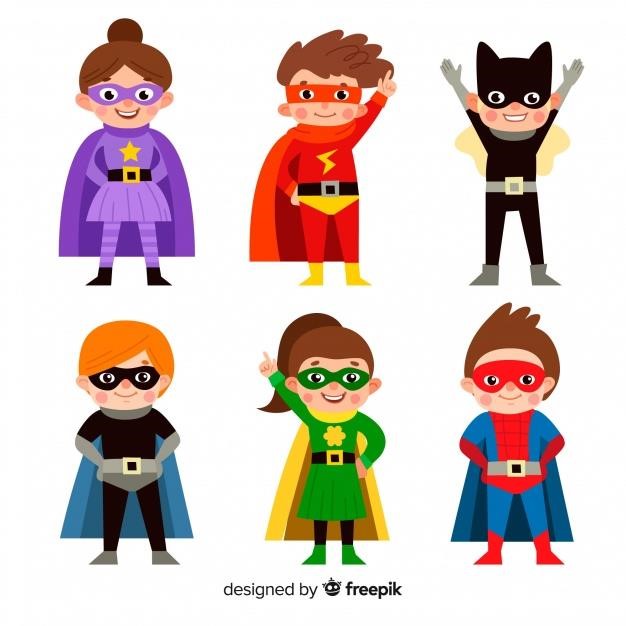 Vendredi 15 mai – CE2Vendredi 15 mai – CE2En option :Défi du jour : Créer un pixel art qui te représente.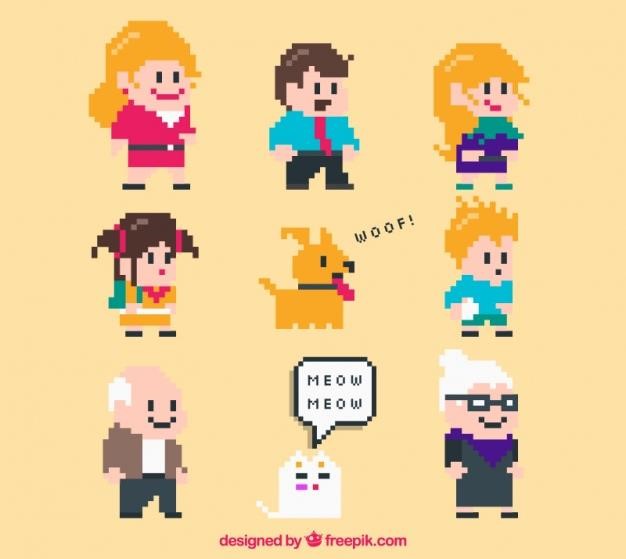 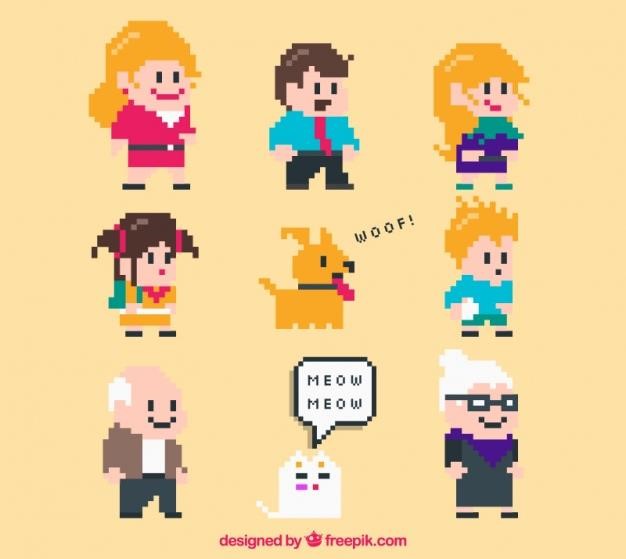 Date : …..............................		20 calculs en 1 minute !		n°③4 + 6 = ____   5 + 8 = ____	   4 + 5 = ____	   2 + 1 = ____	7 + 6 = ____8 + 4 = ____   2 + 5 = ____	   8 + 7 = ____	   4 + 9 = ____	4 + 5 = ____6 + 3 = ____   3 + 8 = ____	   9 + 6 = ____	   8 + 9 = ____	2 + 9 = ____9 + 10 = ____  6 + 5 = ____   2 + 10 = ____	   7 + 4 = ____	6 + 2 = ____Réussite: …...../ 20		GRAMMAIRE DU VERBE : temps simple et temps composéExercice 1 :Colorie en rouge les verbes conjugués soulignés qui sont à un temps simple et colorie en vert les verbes conjugués soulignés qui sont à un temps composé.Sébastien a téléphoné à Antoine. Il lui a dit qu'il s'embêtait.Il s'est ennuyé toute la matinée. Il a fini sa maquette, maisil n'a pas fait sa rédaction parce qu'il n'aime pas les sujets imposés. Finalement, Antoine accepte l'idée d'une promenade à vélo. Sébastien amènera son chien Socrate qui n'est pas sorti depuis trois jours et lorsque Antoine aura récupéré Mathieu, tousse retrouveront au pont.Exercice 2 :Dans les phrases suivantes, entoure les verbes conjugués.Ecris TS si le verbe est conjugué à un temps simple et TC si le verbe est conjugué à un temps composé.- Le soir, les concurrents dressent le camp. _________________- Il a fait beau tout l’été. __________________- Le cirque plante le chapiteau sur la place du marché. _________- Ma sœur a caché les clés sous le paillasson. ________________- Les oiseaux chantent à cinq heures du matin. ________________- Il a dormi pendant tout l’après-midi. .__________________- Nous avons visité Paris durant toute la matinée. _____________- Mon petit frère dessine très lentement. _________________- Sylvie joue au basket-ball avec beaucoup de plaisir. _________RECONNAÎTRE ET TRACER DES AXES DE SYMETRIEL'axe de symétrie est une droite qui partage une figure en deux parties superposables par pliage.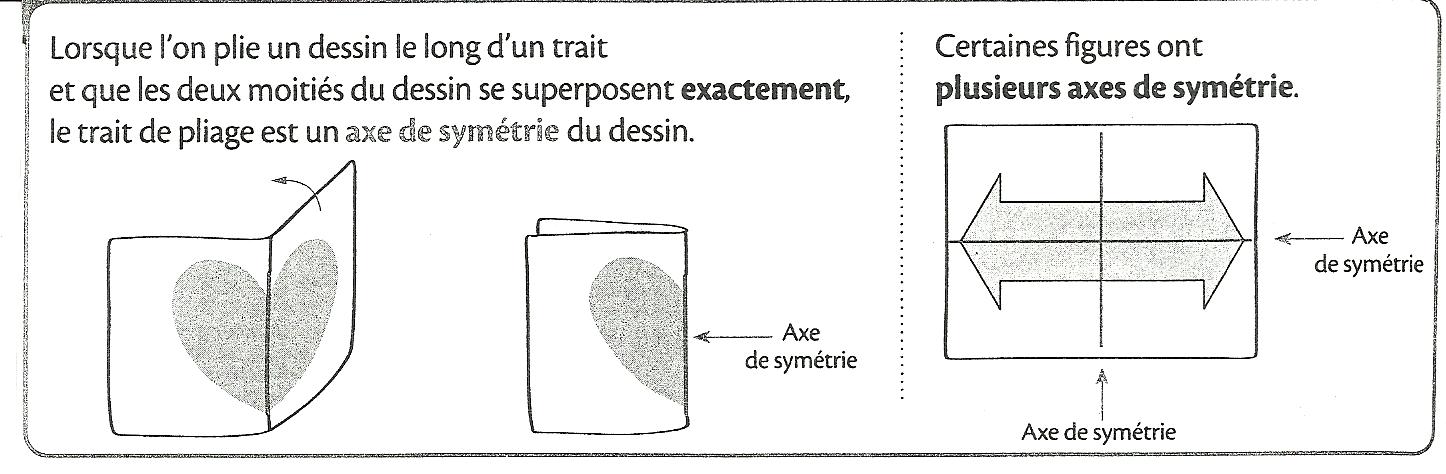 Deux figures peuvent être symétriques l'une par rapport à l'autre.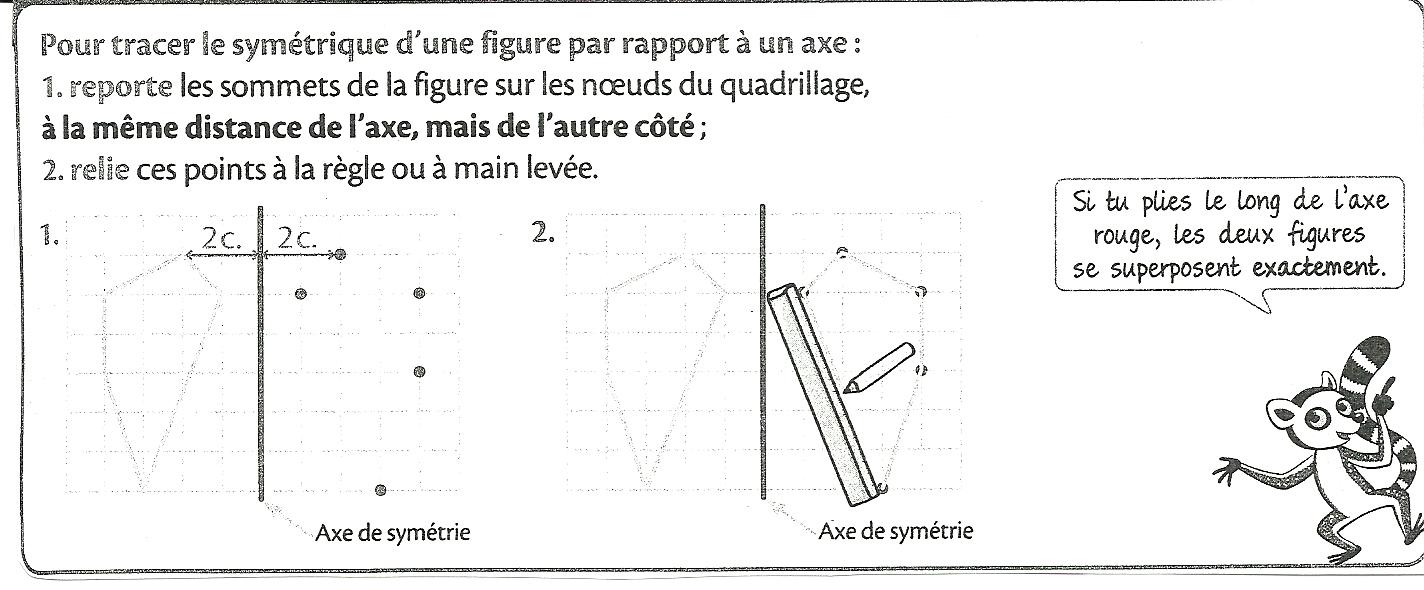 Une figure peut posséder plusieurs axes de symétrie.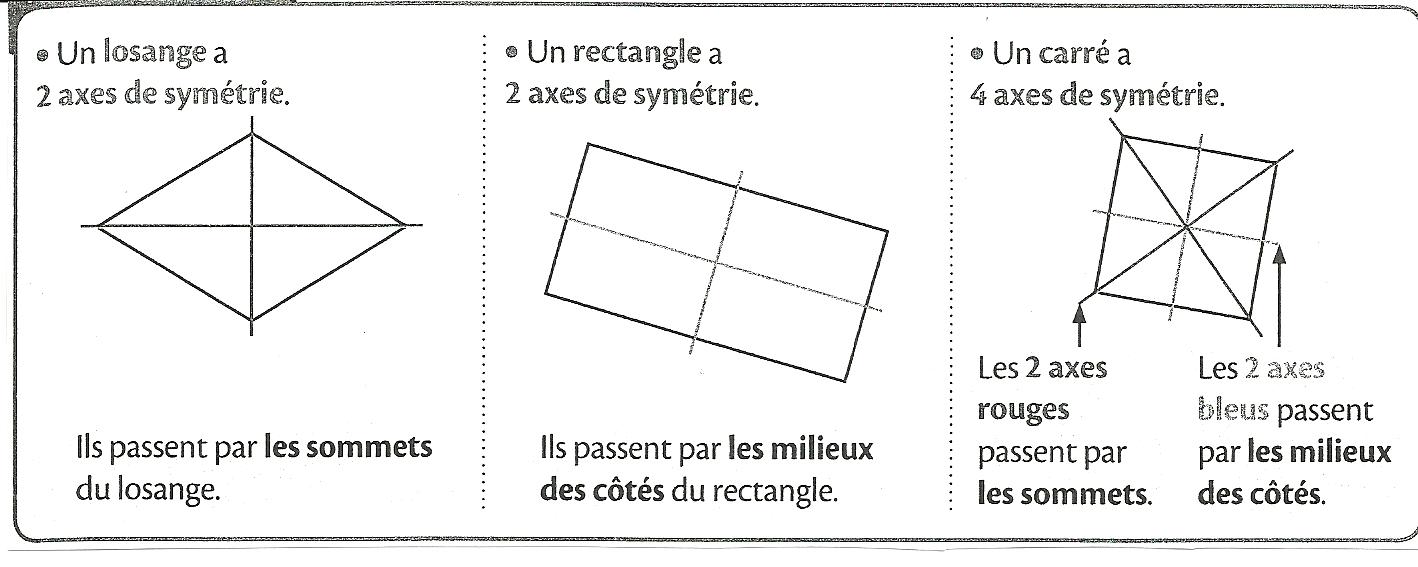 Temps estiméMatière Sujet Matériel nécessaireDéroulement5 minCorrections Corrections Sur le siteCorrige tes exercices de lundi et mardi dans ton cahier du jour et ta fiche de lecture du chapitre 3 au crayon vert.15 minRédactionJogging d’écritureCahier d’écrivain  Ecris la date puis la consigne en noir :  « Si tu étais un superhéros ou une superhéroïne, indique tes super pouvoirs. »  Rédige ton jogging d’écriture.5 minCalcul mentalCalculer un double, une moitiéEcris les réponses sur une feuille ou un support de ton choix ou directement ci-dessous.❶ double de 50 = … ❷ double de 45 = … ❸ moitié de 22 = … ❹ moitié de 200 = … ❺ double de 63 = …  ❻ double de 17 = … ❼ moitié de 600 = … ❽ moitié de 44 = … ❾ double de 25 = … ❿ moitié de 140 = …10 minProblèmesProblème du jourCahier de problèmesRecopie puis résous ce problème :Ce matin, le compteur d’une voiture indiquait 18 760 km. A midi, il marque 19 026 km.  Combien de kilomètres la voiture a-t-elle parcourus dans la matinée ?10 minCalculOpérations du jourCahier du jourPrésente ton cahier du jour avec la date et le titre « Opérations du jour ».Pose et calcule cette multiplication : 12 876 + 25 897 =               8 520 – 2 837 =        8 935 x 6 =             491 x 74 = Corrige avec ta calculatrice10 min Orthographe  Mots de la semaine L’accord sujet/verbeCahier rouge (listes de mots + O22 bis) Continue de revoir tes mots des séries n°22 et 23 + la leçon O22 bis 15 minGrammaire du verbe Révisions : présent, futur et imparfait / infinitifInternetRévisions.Copie le lien et fais les exercices en ligne.http://soutien67.free.fr/classes/CE2/francais/conjugaison_au_CE2.htm45 minGéométrieAxe de symétrieInternetRègle GEOM8(en bas du tableau de vendredi)Manuel de mathsCahier du jourRegarde la vidéo suivante :https://www.youtube.com/watch?v=v-ni8QV_KgwImprime, colle puis lis la règle GEOM.8Sur ton cahier du jour, fais les exercices du manuel « Outils pour les maths » : exercices n°1, 3, 4, 5 p134-13525 minGrammaire du verbeDistinguer Temps simple et Temps composéCahier rougeExercices en bas du tableau de vendrediRelis la règle GV.10 puis fais les 2 exercices qui sont en bas du tableau de vendredi. Soit tu les imprimes soit tu le complètes directement sur l’ordinateur.45 minQuestionner le monde - ESPACELe système solaireSur le site de l’écoleArticle sur le site de l’école. Travail à poursuivre : mots à réécrire et jeux en ligne à refaire. 20 minLectureLire à voix haute et à voix basse1 livre de ton choixLis environ 10 lignes à voix haute après les avoir préparées puis lis la suite à voix basse.Proposition de lecture :  https://lepetitquotidien.playbacpresse.fr/20 minPoésie Poésie Cahier de poésieIllustra ta poésie sur le thème de la poésie. Tu la réciteras le 19 mai.Temps estiméMatière Sujet Matériel nécessaireDéroulement20 minInformatiqueTraitement de texteCahier de poésie/cahier d’écrivain + ordinateurSi tu as la possibilité, tape sur un logiciel de traitement de textes (Word, ...) ta poésie et/ou ton jogging d’écriture et envoie-moi par mail.15 minSportActivité sportiveLe code sportifMot du jour : SUPERHEROSTemps estiméMatière Sujet Matériel nécessaireDéroulement15 minRédactionJogging d’écritureCahier d’écrivainEcris la date puis la consigne en noir Rédige ton jogging d’écriture.5 minCalcul mentalTables d’additionTop chrono n°3(en bas du tableau)Cahier bleu (CAL1)Fais le Top chrono n°3 Corrige avec la règle CAL.1 10 minProblèmesProblème du jourCahier de problèmesRecopie puis résous ce problème :Samedi, le musée Picasso a accueilli 20 458 visiteurs. Dimanche, le musée a accueilli 9 876 visiteurs.  Combien le musée Picasso a-t-il eu de visiteurs en moins le dimanche ? 5 minCalculOpérations du jourCahier du jourPrésente ton cahier du jour avec la date et le titre « Opérations du jour ».Pose et calcule ces opérations : 20 458 + 36 457 =               9 863 – 2 934 =        6 347 x 8 =             917 x 67 = 30 minOrthographe Mots de la semaineCahier du jourFichier audio de la dictéePrésente ton cahier du jour avec le titre « Dictée ».Ecoute la bande-son que j’ai envoyée à tes parents par mail mercredi 13 mai. Pour ne pas déranger toute ta famille, tu peux utiliser un casque ou des oreillettes, cela t’aidera à te concentrer. N’hésite pas à faire « pause » si ça va trop vite et à réécouter le nombre de fois que tu as besoin.Ensuite pour te relire, colorie les majuscules en orange, entoure les déterminants pluriels en bleu puis relie-les aux noms et adjectifs qui s’accordent avec et colorie les marques du pluriel en bleu, colorie les mots appris en jaune, encadre les verbes en rouge, souligne les sujets en rouge et colorie les terminaisons des verbes en rouge. 30 minGéométrieAxe de symétrieCahier bleuManuel de MathsCahier du jourRelis la règle GEOM.8Présente ton cahier du jour avec le titre « Géométrie » puis fais les exercices du manuel « Outils pour les maths » : exercices n°1 et 4 p136-137. Pense à écrire les consignes en noir.20 minOrthographeL’accord du GNCahier du jour Présente ton cahier du jour avec le titre « Orthographe » puis fais l’exercice suivant. Pense à écrire la consigne en noir. Recopie les phrases avec le groupe nominal sujet qui convient.  L’athlète / Les athlètes font des performances.  La piste / Les pistes est glissante à cause de la pluie.La foule / Les foules encourage le lanceur de poids.Le spectateur / Les spectateurs applaudissent le champion olympique.La flamme / Les flammes part pour Tokyo. Je me relis. Je fais attention aux accords !15 minGéométrieReproduction sur quadrillageCahier du jourrègleObserve bien ces deux figures, puis sur ton cahier du jour, reproduis-les. 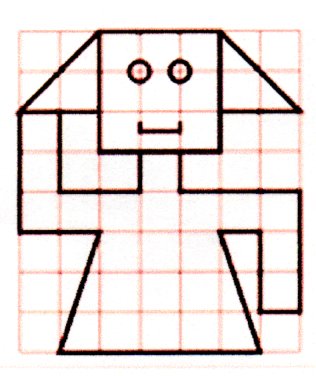 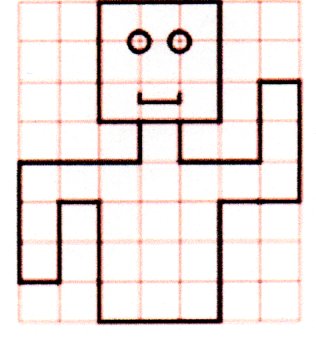 30 minQuestionner le monde - ESPACELe système solaireArticle sur le site de l’écoleTravail à poursuivre : mots à réécrire et jeux en ligne à refaire. 20 minLectureLire à voix haute et à voix basse1 livre de ton choixLis environ 10 lignes à voix haute après les avoir préparées puis lis la suite à voix basse.Proposition de lecture :  https://lepetitquotidien.playbacpresse.fr/10 minPoésiePoésieCahier de poésieContinue à apprendre ta poésieTemps estiméMatière Sujet Matériel nécessaireDéroulement10 min Calcul mental Jouer et réviser les tables de multiplication Internet https://www.tabledemultiplication.fr/toutes-les-tables/saute-multiplication Choisis les tables x1 à x9 et amuse-toi ! 15 minSportActivité sportiveLe code sportifMots du jour : VENDREDI